EK: 122021-2022	           VİZE FORMU	                                                           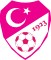 2021-2022	           VİZE FORMU	                                                           2021-2022	           VİZE FORMU	                                                           Lisans No        :Lisans No        :RESIM T.C.Kimlik No: T.C.Kimlik No:RESIMADI SOYADI         :ADI SOYADI         :RESIMAnne Adı       :Anne Adı       :RESIM     Baba Adı       :     Baba Adı       :RESIM     Doğum Yeri  :                                                                                          Doğum Tarihi :     Doğum Yeri  :                                                                                          Doğum Tarihi :RESIMKulüp Adı      :Kulüp Adı      :RESIMKulüp Kodu   :Kulüp Kodu   :RESIMVELİ MUVAFAKATIVELİ MUVAFAKATIVELİ MUVAFAKATI     Velisi bulunduğum yukarıda kimlik bilgileri yazıl olan Futbolcunun 2021 – 2022 sezonu için tescilli lisansının vizesinin ………………………………………………………………………………………………........ Spor Kulübü adına yapılmasına muvafakat ederim.    Veli Adı    :                                                                                             İmza                                                                                                                             Soyadi:Tarih   :     Velisi bulunduğum yukarıda kimlik bilgileri yazıl olan Futbolcunun 2021 – 2022 sezonu için tescilli lisansının vizesinin ………………………………………………………………………………………………........ Spor Kulübü adına yapılmasına muvafakat ederim.    Veli Adı    :                                                                                             İmza                                                                                                                             Soyadi:Tarih   :     Velisi bulunduğum yukarıda kimlik bilgileri yazıl olan Futbolcunun 2021 – 2022 sezonu için tescilli lisansının vizesinin ………………………………………………………………………………………………........ Spor Kulübü adına yapılmasına muvafakat ederim.    Veli Adı    :                                                                                             İmza                                                                                                                             Soyadi:Tarih   :FUTBOLCU TAAHHUTNAMESİFUTBOLCU TAAHHUTNAMESİFUTBOLCU TAAHHUTNAMESİ2021 – 2022 Futbol sezonunda lisans vizemin, tescilli bulunduğum …................................................................................................... Spor Kulübü adına yapılmasını kabul ve taahhüt ederim. (18 Yaş Altı – Üstü)    Futbolcu Adı    :                                                                                             İmza                                                                                                                             Soyadi:Tarih   :2021 – 2022 Futbol sezonunda lisans vizemin, tescilli bulunduğum …................................................................................................... Spor Kulübü adına yapılmasını kabul ve taahhüt ederim. (18 Yaş Altı – Üstü)    Futbolcu Adı    :                                                                                             İmza                                                                                                                             Soyadi:Tarih   :2021 – 2022 Futbol sezonunda lisans vizemin, tescilli bulunduğum …................................................................................................... Spor Kulübü adına yapılmasını kabul ve taahhüt ederim. (18 Yaş Altı – Üstü)    Futbolcu Adı    :                                                                                             İmza                                                                                                                             Soyadi:Tarih   :SAGLIK BEYANISAGLIK BEYANISAGLIK BEYANIYukarıda kimlik bilgileri bulunmakta olup, sağlık yönünden futbol oynamaya ve yarışmaIara katılmaya elverişliliği beyan ederim.Yukarıda kimlik bilgileri bulunmakta olup, sağlık yönünden futbol oynamaya ve yarışmaIara katılmaya elverişliliği beyan ederim.Yukarıda kimlik bilgileri bulunmakta olup, sağlık yönünden futbol oynamaya ve yarışmaIara katılmaya elverişliliği beyan ederim.    FUTBOLCU (18 YAŞ ÜSTÜ)    Adı      :                                                  İmza    Soyadı :    Tarih    :      VELİ (18 YAŞ ALTI)    Adı      :                                                           İmza    Soyadı :    Tarih    :      İletişim No :     VELİ (18 YAŞ ALTI)    Adı      :                                                           İmza    Soyadı :    Tarih    :      İletişim No : KULUP ONAYIKULUP ONAYIKULUP ONAYI    Bu formdaki her türlü bilgi, mühür, imzaların doğru olduğunu onaylarız. Aksi halde, sorumluluğunun kulübümüze ait olduğunu ve        hakkımızda Futbol Disiplin Talimatı hükümlerine göre işlem yapılmasını Kabul ve taahhüt ederiz. KULÜP KODU : ………………………..    Kulüp İmza Yetkilisi                                                                                                                                 Kulüp İmza Yetkilisi     Adı Soyadı   :                                                                                                                                             Adı Soyadı   :    Tarih             :                                                                                                                                             Tarih            :    İmza             :                                                                     Kulüp Mührü                                                 İmza            :    Bu formdaki her türlü bilgi, mühür, imzaların doğru olduğunu onaylarız. Aksi halde, sorumluluğunun kulübümüze ait olduğunu ve        hakkımızda Futbol Disiplin Talimatı hükümlerine göre işlem yapılmasını Kabul ve taahhüt ederiz. KULÜP KODU : ………………………..    Kulüp İmza Yetkilisi                                                                                                                                 Kulüp İmza Yetkilisi     Adı Soyadı   :                                                                                                                                             Adı Soyadı   :    Tarih             :                                                                                                                                             Tarih            :    İmza             :                                                                     Kulüp Mührü                                                 İmza            :    Bu formdaki her türlü bilgi, mühür, imzaların doğru olduğunu onaylarız. Aksi halde, sorumluluğunun kulübümüze ait olduğunu ve        hakkımızda Futbol Disiplin Talimatı hükümlerine göre işlem yapılmasını Kabul ve taahhüt ederiz. KULÜP KODU : ………………………..    Kulüp İmza Yetkilisi                                                                                                                                 Kulüp İmza Yetkilisi     Adı Soyadı   :                                                                                                                                             Adı Soyadı   :    Tarih             :                                                                                                                                             Tarih            :    İmza             :                                                                     Kulüp Mührü                                                 İmza            :